Australian Curriculum Mapping: SugarByHalf – Watch out for Weasel Words! – English – Years 9 & 10Year 9 EnglishAnalyse how the construction and interpretation of texts, including media texts, can be influenced by cultural perspectives and other texts (ACELY1739)Interpret, analyse and evaluate how different perspectives of issue, event, situation, individuals or groups are constructed to serve specific purposes in texts (ACELY1742)Apply an expanding vocabulary to read increasingly complex texts with fluency and comprehension (ACELY1743)Year 10 EnglishAnalyse and evaluate how people, cultures, places, events, objects and concepts are represented in texts, including media texts, through language, structural and/or visual choices (ACELY1749)Identify and analyse implicit or explicit values, beliefs and assumptions in texts and how these are influenced by purposes and likely audiences (ACELY1752)Relevant parts of Year 9 achievement standards: Students analyse the ways that text structures can be manipulated for effect. They evaluate and integrate ideas and information from texts to form their own interpretations. They select evidence from texts to analyse and explain how language choices and conventions are used to influence an audience. Students create texts that respond to issues, interpreting and integrating ideas from other texts.Relevant parts of Year 10 achievement standards: Students develop and justify their own interpretations of texts. They evaluate other interpretations, analysing the evidence used to support them. Students develop and justify their own interpretations of texts. They evaluate other interpretations, analysing the evidence used to support them. Students show how the selection of language features can achieve precision and stylistic effect.21st Century Skills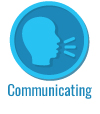 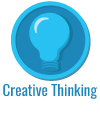 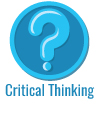 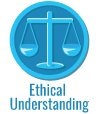 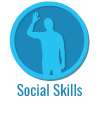 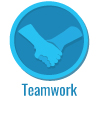 Syllabus outcomes: EN5-8D, EN5-2A. General capabilities: Literacy, Critical and Creative Thinking. 